SRIJEDA - 6. 5. 2020. – 3.r OŠDTHKMAT - DIJELJENJE BROJEVA DO 100 - ponavljanje*Prisjeti se trokuta u kojima primjenjujemo pravilo o vezi množenja i dijeljenja. 32:    :8 · 4*Riješi u bilježnicu zadatke s fotografije i pošalji u zadaći.*Zadatke riječima ne trebaš prepisivati.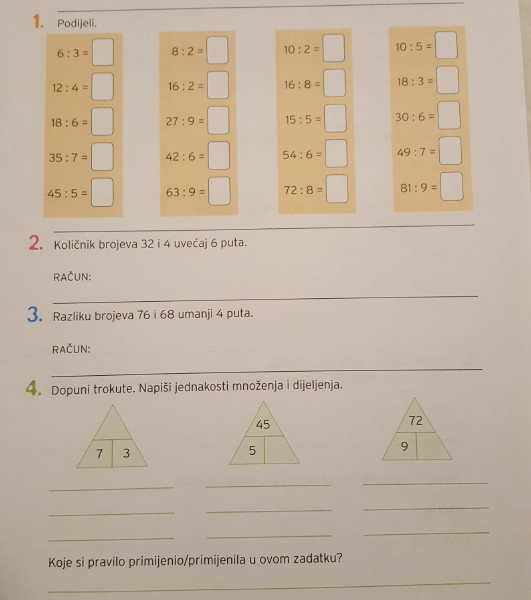 